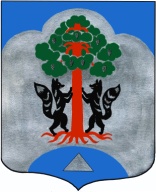 АДМИНИСТРАЦИЯМО СОСНОВСКОЕ СЕЛЬСКОЕ ПОСЕЛЕНИЕМО ПРИОЗЕРСКИЙ МУНИЦПАЛЬНЫЙ РАЙОНЛЕНИНГРАДСКОЙ ОБЛАСТИПОСТАНОВЛЕНИЕОт 11 февраля 2022 года                                                                                                № 21В соответствии с Федеральным законом от 6 октября 2003 г. N 131-ФЗ «Об общих принципах организации местного самоуправления в Российской Федерации», Федеральным законом от 25 декабря 2008 г. N 273-ФЗ «О противодействии коррупции», администрация муниципального образования Сосновское  сельское поселение постановляет:Пункт 1 Положения о комиссии по  соблюдению требований к служебному поведению муниципальных служащих и урегулированию конфликта интересов администрации муниципального образования Сосновское сельское поселение, утвержденного постановлением администрации муниципального образования Сосновское сельское поселение от  16 февраля 2016 года № 71 дополнить абзацем следующего содержания:«Нормы настоящего Положения не распространяются на главу администрации муниципального образования Сосновское сельское  поселение, который в соответствии с Федеральным законом от 25.12.2008 г. N 273-ФЗ "О противодействии коррупции", о возникшем конфликте интересов или о возможности его возникновения уведомляет главу муниципального образования Сосновское сельское  поселение, в порядке определенном главой муниципального образования Сосновское сельское  поселение».2. Опубликовать настоящее постановление на официальном сайте администрации МО Сосновское сельское поселение в информационно-телекоммуникационной сети Интернет и на сайте сетевого издания СМИ- Ленинградское областное информационное агентство (ЛЕНОБЛИНФОРМ).	3. Постановление вступает в законную силу после его официального опубликования (обнародования).Глава администрации                                                                                                   М.В. КиреевИсп. Торопова И.И.- 61-370Разослано: 1-дело, 1-прокуратура, 1-СМИО внесении дополнения в пункт 1 Положения о комиссии по  соблюдению требований к служебному поведению муниципальных служащих и урегулированию конфликта интересов администрации муниципального образования Сосновское сельское поселение, утвержденного постановлением администрации муниципального образования Сосновское сельское поселение от  16 февраля 2016 г. № 71